ПРОЕКТ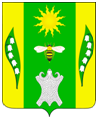 КРАСНОДАРСКИЙ КРАЙУСПЕНСКИЙ РАЙОНСОВЕТ ВЕСЕЛОВСКОГО СЕЛЬСКОГО ПОСЕЛЕНИЯ УСПЕНСКОГО РАЙОНА4 сессияРЕШЕНИЕ«__» ноября 2019 года			    №__			х. ВеселыйО внесение изменений в решение Совета Веселовского сельского поселения Успенского района от 27октября 2010 года № 46 «Об  установлении земельного налога»В соответствии с абзацами 3 и 4 подпункта 1 пункта 1 статьи 394 Налогового кодекса Российской Федерации, абзацем «б» пункта 77 статьи 2 Федерального закона №325-ФЗ, уставом Веселовского сельского поселения Успенского района, в связи с необходимостью внесения изменений в решение Совета Веселовского сельского поселения Успенского района от 27 октября 2010 года № 46 «Об установлении земельного налога», Совет Веселовского сельского поселения Успенского района, решил:1. Внести в решение Совета Веселовского сельского поселения Успенского района от 27 октября 2010 года № 46 «Об установлении земельного налога» (далее - Решение) следующие изменения:1.1.Абзац «а» и абзац «б»  изложить в следующей редакции:а)занятых жилищным фондом и объектами инженерной инфраструктуры жилищно-коммунального комплекса (за исключением доли в праве на земельный участок, приходящийся на объект, не относящийся к жилищному фонду и к объектам жилищной инфраструктуры жилищно-коммунального комплекса) или приобретенных (предоставленных) для жилищного строительства (за исключением земельных участков, приобретенных (предоставленных)для индивидуального жилищного строительства, используемых в предпринимательской деятельности);б) не используемых в предпринимательской деятельности , приобретенных (предоставленных) для ведения личного подсобного хозяйства, садоводства или огородничества, а также земельных участков общего назначения. Предусмотренных Федеральным законом от 29 июля 2017 года № 217-ФЗ «О ведении гражданами садоводства и огородничества для собственных нужд и о внесении изменений в отдельные законодательные акты Российской Федерации»1.2. Пункт 3 подпункт 1 изложить в следующей редакции:1)Налог подлежит уплате налогоплательщиками-организациями в срок не позднее 1 марта года, следующего за истекшим налоговым периодом. Авансовые платежи по налогу подлежат уплате налогоплательщиками-организациями в срок не позднее последнего числа месяца, следующего за истекшим отчетным периодом».2.Опубликовать настоящее решение в соответствии с Уставом Веселовского сельского поселения Успенского района и разместить на официальном сайте администрации Веселовского сельского поселения Успенского района в информационно – телекоммуникационной сети «Интернет». 3. Признать  утратившим силу Решение Совета Веселовского сельского поселения Успенского района от 01 ноября 2019 года №11 «О внесение изменений в решение Совета Веселовского сельского поселения Успенского района от 27 октября 2010 года № 46 «Об  установлении земельного налога».4. Контроль за выполнением настоящего решения возложить на председателя постоянной комиссии по социально-экономическим вопросам, бюджету, финансам, налогам и распоряжению муниципальной собственностью Совета Веселовского сельского поселения Успенского района Бобрышеву В.И.5. Настоящее Решение  вступает в силу по истечении месяца со дня его официального опубликования, но не ранее 1 января 2020 года, за исключением пункта 1.2. настоящего решения, который вступает в силу по истечении месяца со дня его официального опубликования, но не ранее 1 января 2020 года и действует по 01 января 2021 года.Глава Веселовского сельскогопоселения Успенского района                                                         Т.Я.Кузнецова